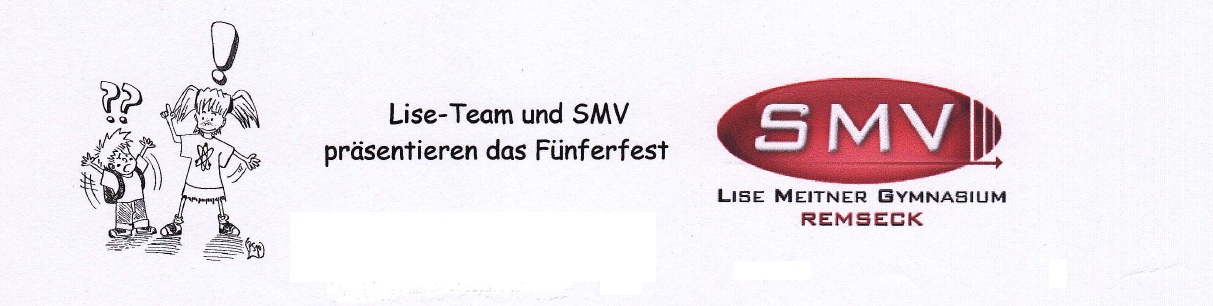 Ablaufplan für Montag, den 26. September 2016-13.30 Uhr 		gemeinsames Treffen und letzte Absprachen im Schülertreff-14.00 Uhr 		Beginn in den jeweiligen KlassenzimmernKlasse 5aKlasse 5b Klasse 5c  Vorstellungsrunde für alle 14.00 – 14.15 Uhr (Wer seid ihr, warum seid ihr da, was ist das Lise-   Team, Erklärung Brunnentreff) Kennenlernspiele SchulhausrallyeAufteilung: 5A: 		14.15 Schulhausrallye, danach Spiele5B: 		Spiele, 14.35 Schulhausrallye, danach wieder Spiele5C: 		Spiele, 14.55 Schulhausrallye, danach wieder SpieleAlle ausgefüllten Zettel werden direkt nach der Rallye im Schülertreff abgegeben, so dass sie sofort ausgewertet werden könnenAb 15.15 Uhr 	Kuchen und Getränke auf dem Schulhof/Brunnen, Bäckerhaus, bei schlechtem Wetter evtl. ausweichen auf die Mensa-15.35 Uhr 	Urkundenübergabe und kleiner Preis auf dem Schulhof oder in der Mensa (kurzer Dank durch die SMV und Fe, dann jeweils Übergabe durch das Lise-Team bei seiner Klasse in verschiedenen Ecken des Hofes (Plakate))-15.45 Uhr	EndeAbbau (Wenn möglichst viele noch schnell mit anfassen, dauert´s gar nicht lange!)Wir freuen uns und hoffen dass wir gemeinsam viel Spaß haben werden, Rebecca Springmann und A. Fehrmann